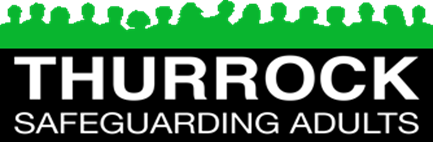 “To work in partnership, preventing abuse and ensuring excellent practice and timely responses to the safety and protection of individuals or groups within our communities”Safeguarding Adult Review Request FormThe Safeguarding Adult Review Group of the Thurrock Safeguarding Adult Board (TSAB) considers every referral on the basis of whether it meets the duties for a Safeguarding Adult Review. For further information contact the Safeguarding Adults Board Manager at TSAB@thurrock.gov.uk or 01375 659713.Mandatory reviews (Section 44(1-3)) Care Act 2014TSAB must arrange for there to be a review of a case involving an adult in its area with needs for care and support (whether or not the local authority has been meeting any of those needs) if:a) There is reasonable cause for concern about how TSAB, its members or organisations worked together to safeguard the adultANDb) The person died and TSAB knows or suspects this resulted from abuse or neglect (whether or not it knew about this before the person died)ORc) The person is still alive but TSAB knows or suspects they’ve experienced serious abuse/neglect, sustained potentially life threatening injury, serious sexual abuse or serious/permanent impairment of health or development.The Care Act guidance outlines that in the context of SARs something can be considered as ‘serious abuse or neglect’ where, for example:• the individual would have been likely to have died but for an intervention • the individual has suffered permanent harm • the individual has reduced capacity or quality of life (whether because of physical or psychological effects) • the individual has suffered serious sexual abuse.Discretionary reviews (Section 44(4)) Care Act 2014TSAB may also arrange for a SAR in any other situation which involves an adult, in its area, with needs for care and support (whether or not the local authority has been meeting any of those needs). These may be cases which provide useful insights into the way organisations are working together to prevent and reduce abuse and neglect of adults, but which may not meet duties for a Safeguarding Adult Review.Please complete all sections and include as much information as possible. The completed referral must be reviewed and authorised by a senior manager and submitted to the TSAB in a confidential manner to TSAB@thurrock.gov.uk.The Safeguarding Lead for your agency should be aware of and in agreement that this referral is to be made to the SAB.Please send this form securely to TSAB@thurrock.gov.uk Referrers detailsReferrers detailsNameRoleOrganisation nameTelephone numberEmail addressDetails of the adult subject of this referralDetails of the adult subject of this referralDetails of the adult subject of this referralDetails of the adult subject of this referralDetails of the adult subject of this referralFirst nameSurnameAddressDate of birthDate of death (where applicable)EthnicityOther Protected Characteristics
(as identified by the Equality Act 2010)GP nameGP practice and addressNHS number (if known)Details of adults care and support needHas a safeguarding concern been raised with Thurrock Adult Social Care regarding the adult?Has a safeguarding concern been raised with Thurrock Adult Social Care regarding the adult?YesNoUnsureHas the adult been the subject of a S42 enquiry?Has the adult been the subject of a S42 enquiry?YesNoUnsureMental Capacity Assessment completed?Mental Capacity Assessment completed?YesNoUnsureSubject to a DoLS?Subject to a DoLS?YesNoUnsureDetained under the Mental Health Act?Detained under the Mental Health Act?YesNoUnsureSubject to 117 (Mental Health Act)?Subject to 117 (Mental Health Act)?YesNoUnsureSubject to Guardianship?Subject to Guardianship?YesNoUnsureLasting/Enduring Power of Attorney registered?Lasting/Enduring Power of Attorney registered?YesNoUnsureAre criminal proceedings underway?Are criminal proceedings underway?YesNoUnsureHas another review been commissioned, such as a Domestic Homicide Review, LeDeR, Serious Incident or PSIRF?Has another review been commissioned, such as a Domestic Homicide Review, LeDeR, Serious Incident or PSIRF?YesNoUnsurePlease give details:Please give details:Please give details:Please give details:Please give details:Category of alleged abuse (if any): Physical	             		 Sexual     Psychological or emotional 	 Self neglect   Financial		             	 Modern slavery        Domestic abuse                   	 Organisational           Neglect or acts of omission	 Discriminatory Physical	             		 Sexual     Psychological or emotional 	 Self neglect   Financial		             	 Modern slavery        Domestic abuse                   	 Organisational           Neglect or acts of omission	 Discriminatory Physical	             		 Sexual     Psychological or emotional 	 Self neglect   Financial		             	 Modern slavery        Domestic abuse                   	 Organisational           Neglect or acts of omission	 Discriminatory Physical	             		 Sexual     Psychological or emotional 	 Self neglect   Financial		             	 Modern slavery        Domestic abuse                   	 Organisational           Neglect or acts of omission	 DiscriminatoryDetails of the adult’s representative/familyDetails of the adult’s representative/familyDetails of the adult’s representative/familyDoes the adult have any family or representative as far as you are aware?YesNoAre they aware of the SAR referral?YesNoFamily member/representative nameContact detailsRelationship to the adultDetails of the person(s) or organisation alleged to have caused harm or neglectDetails of the person(s) or organisation alleged to have caused harm or neglectName (individual or organisation)Date of birth (where applicable)AddressRelationship to the adultPlease provide a brief summary of the case and the circumstances that led to the referral including any practice issues identified.Please provide a brief summary of the case and the circumstances that led to the referral including any practice issues identified.Please provide a brief summary of the case and the circumstances that led to the referral including any practice issues identified.Please provide a brief summary of the case and the circumstances that led to the referral including any practice issues identified.Date of incident:Location of incident:Please also include a brief overview of your agencies recent involvement (this will help establish the nature of your organisations involvement, decision making and actions undertaken). Please also include a brief overview of your agencies recent involvement (this will help establish the nature of your organisations involvement, decision making and actions undertaken). Please also include a brief overview of your agencies recent involvement (this will help establish the nature of your organisations involvement, decision making and actions undertaken). Please also include a brief overview of your agencies recent involvement (this will help establish the nature of your organisations involvement, decision making and actions undertaken). 6a. Please explain how this case meets the duties for a statutory SAR The form may be returned to you if there is not enough supporting information for the panel to make a decision. 6a. Please explain how this case meets the duties for a statutory SAR The form may be returned to you if there is not enough supporting information for the panel to make a decision. 6a. Please explain how this case meets the duties for a statutory SAR The form may be returned to you if there is not enough supporting information for the panel to make a decision. There is reasonable cause for concern about how the SAB, members of it or other persons with relevant functions WORKED TOGETHER to safeguard the adult, ANDYesNoSupporting information:Supporting information:Supporting information:The adult has died, and there is a suspicion that the death resulted from serious abuse or neglect orYesNoSupporting information:Supporting information:Supporting information:The adult is still alive, and there is suspicion that the adult has experienced serious abuse or neglectYes NoSupporting information:Supporting information:Supporting information:6b. Please explain how this case meets the duties for a discretionary reviewTSAB may also arrange for a SAR in any other situation which involves an adult, in its area, with needs for care and support (whether or not the local authority has been meeting any of those needs). These may be cases which provide useful insights into the way organisations are working together to prevent and reduce abuse and neglect of adults, but which may not meet duties for a Safeguarding Adult Review.6b. Please explain how this case meets the duties for a discretionary reviewTSAB may also arrange for a SAR in any other situation which involves an adult, in its area, with needs for care and support (whether or not the local authority has been meeting any of those needs). These may be cases which provide useful insights into the way organisations are working together to prevent and reduce abuse and neglect of adults, but which may not meet duties for a Safeguarding Adult Review.6b. Please explain how this case meets the duties for a discretionary reviewTSAB may also arrange for a SAR in any other situation which involves an adult, in its area, with needs for care and support (whether or not the local authority has been meeting any of those needs). These may be cases which provide useful insights into the way organisations are working together to prevent and reduce abuse and neglect of adults, but which may not meet duties for a Safeguarding Adult Review.The case provides an opportunity to learn from good practice that could be applied to agencies working with adultsYesNoSupporting information:Supporting information:Supporting information:Whilst there are no concerns about the multi-agency working to protect the adult, there is evidence that one or more of the agencies involved did not support this joint workingYesNoSupporting information:Supporting information:Supporting information:Outline the learning you anticipate, and any learning points already identifiedPlease give details:Can you list any other agencies that involved with the adult?Please give details:Any other supporting informationPlease give details:Please account for any delay in the referral being submitted.Please give details: